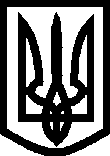 УКРАЇНА ВИКОНАВЧИЙ КОМІТЕТМЕЛІТОПОЛЬСЬКОЇ  МІСЬКОЇ  РАДИЗапорізької областіР О З П О Р Я Д Ж Е Н Н Яміського голови25.01.2019		                                                                                    № 50-рПро затвердження комплексного плану заходів щодо поліпшення стану безпеки, гігієни праці та виробничого середовища на 2019-2023 роки в       м. МелітополіКеруючись законами України «Про місцеве самоврядування в Україні», «Про охорону праці», з метою забезпечення реалізації державної політики в сфері життєдіяльності населення та охорони праці, забезпечення управління в сфері управління охороною праці, попередження нещасних випадків на виробництвіЗОБОВ’ЯЗУЮ: 1. Затвердити комплексний план заходів щодо поліпшення стану безпеки, гігієни праці та виробничого середовища на 2019-2023 роки в м. Мелітополі (далі - комплексний план заходів) згідно з додатком.2. Відповідальних виконавців, визначених у комплексному плані заходів, забезпечити їх виконання та про стан виконання інформувати управління соціального захисту населення Мелітопольської міської ради  Запорізької області щопівроку до 10 числа місяця, наступного за звітним періодом.3. Управління соціального захисту населення Мелітопольської міської ради Запорізької області:1) інформацію про хід виконання комплексного плану заходів надавати голові міської ради з питань безпечної життєдіяльності населення щопівроку до 15 числа місяця, наступного за звітним періодом;2) підсумкову інформацію про стан виконання цього розпорядження надати міському голові до 15.01.2024.4. Контроль за виконанням цього розпорядження покласти на заступника міського голови з питань діяльності виконавчих органів ради Судакова І.Мелітопольський міський голова                                                      С. МІНЬКОДодаток                                                                                                                                                     до розпорядження                                                                                                                                                   міського голови  															   від 25.01.2019 № 50-рКОМПЛЕКСНИЙ ПЛАН ЗАХОДІВщодо поліпшення стану безпеки, гігієни праціта виробничого середовища на 2019-2023 роки в м. МелітополіПродовження додаткаПродовження додаткаПродовження додаткаПродовження додаткаНачальник управління соціального захисту населення Мелітопольської міської ради Запорізької області													І. ДОНЕЦЬ№ з/пНайменування заходівВиконавціТермін виконання12441.Забезпечити контроль за функціонуванням системи управління охороною праці на території містаУправління соціального захисту населення Мелітопольської  міської ради Запорізької області2019 – 2023 роки2.Здійснювати організаційно-методичне забезпечення та контроль за впровадженням та підвищенням ефективності систем управління охороною праці на підприємствах, установах та організаціях містаУправління соціального захисту населення Мелітопольської міської ради Запорізької області, Мелітопольське відділення управління виконавчої дирекції Фонду соціального страхування України у Запорізькій областіПостійно3.Сприяти розвитку соціального діалогу на територіальному та локальному рівнях щодо удосконалення змісту колективних угод та  договорів, надання сторонам переговорного Управління соціального захисту населення Мелітопольської  міської ради Запорізької областіПостійнопроцесу організаційно-методичної допомоги4.Здійснювати моніторинг щодо регулювання питань охорони праці в колективних договорах підприємств, установ та організацій містаУправління соціального захисту населення Мелітопольської  міської ради Запорізької областіПостійно5.Проводити аналіз стану охорони праці на підприємствах установах та організаціях міста, зокрема щодо дотримання вимог законодавства з охорони праці жінок, неповнолітніх та інвалідівМелітопольське відділення управління виконавчої дирекції Фонду соціального страхування України у Запорізькій області, управління соціального захисту населення Мелітопольської  міської ради Запорізької областіПостійно6.Заслуховувати питання охорони праці, профілактики нещасних випадків на виробництві та у невиробничій сфері на засіданнях міської ради з питань безпечної життєдіяльності населенняУправління соціального захисту населення Мелітопольської  міської ради Запорізької області2019 – 2023 роки7.Сприяти організації навчання з підвищення рівня знань посадових осіб, які вирішують питання охорони праці на підприємствах, установах та організаціяхУправління соціального захисту населення Мелітопольської міської ради Запорізької області, підприємства, установи, організації містаПостійно8.Продовжити роботу зі створення (відновлення) куточків (кабінетів) з охорони праці та укомплектування їх необхідною нормативно-Управління соціального захисту населення Мелітопольської міської ради Запорізької області, Мелітопольське відділення 2019 – 2023 рокиправовою документацією та відповідними технічними засобамиуправління виконавчої дирекції Фонду соціального страхування України у Запорізькій області, підприємства, установи, організації9.Проводити заходи до Всесвітнього дня охорони праці (28 квітня):«Круглі столи», семінари;«День відкритих дверей» для учнів і студентів загальноосвітніх, професійно-технічних івищих навчальних закладів;збори, зустрічі, бесіди в трудових колективах з питань посилення контролю за станом охорони праці;конкурси дитячого малюнку «Охорона праці очима дітей», тощоУправління соціального захисту населення Мелітопольської міської ради Запорізької області,Мелітопольське відділення управління виконавчої дирекції Фонду соціального страхування України у Запорізькій області, підприємства, установи, організації2019 – 2023 роки10.Продовжити формування електронної бази даних хворих із профпатологією та осіб з інвалідністю, які потребують проведення реабілітаційних заходівВідділ охорони здоров’я Мелітопольської  міської ради Запорізької області, Мелітопольське відділення управління виконавчої дирекції Фонду соціального страхування України у Запорізькій області2019 – 2023 роки11.Організувати проведення семінарів з керівниками, посадовими особами підприємств з питань охорони праці за участю представників Мелітопольського відділення управління виконавчої дирекції Фонду соціального страхування України в Запорізькій областіУправління соціального захисту населення Мелітопольської міської ради Запорізької області, Мелітопольське відділення управління виконавчої дирекції Фонду соціального страхування України у Запорізькій області2019 - 2023 роки12.Забезпечити контроль за організацією та якісним проведенням попередніх та періодичних медичних оглядів працівників певних категорійВідділ охорони здоров’я Мелітопольської  міської ради Запорізької областіПостійно13.Проводити під час технічного обслуговування газового обладнання за заявками абонентів повторні інструктажі власників квартир з питань дотримання правил безпеки використання газу; інформувати їх про причини та наслідки нещасних випадків, що сталися при користуванні газом у побутіПАТ «Мелітопольгаз»Постійно14.Забезпечити облік нещасних випадків в невиробничій сфері, а також аналіз причин їх виникненняВідділ охорони здоров’я Мелітопольської міської ради Запорізької області, Управління соціального захисту населення Мелітопольської міської ради Запорізької області,Мелітопольське відділення управління виконавчої дирекції Фонду соціального страхування України у Запорізькій області2019 - 2023 роки16.Організувати через ЗМІ інформування населення, суб’єктів господарювання, громадських організацій щодо: безпечних та нешкідливих умов праці на виробництві, причин та наслідків аварій, пожеж, нещасних випадків на виробництві, отруєнь та професійних захворювань та правил користування газом у побутіМелітопольське відділення управління виконавчої дирекції Фонду соціального страхування України у Запорізькій області, Мелітопольське міжрайонне управління ГУ ДСНС України у Запорізькій області, ПАТ «Мелітопольгаз»Постійно